Стипендиаты Главы Чувашской Республики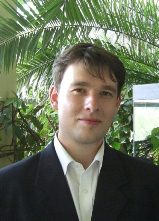 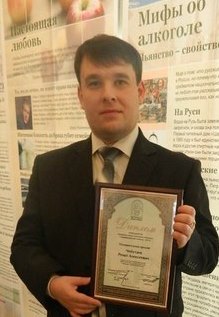 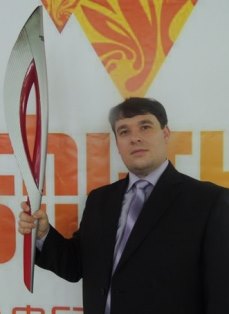 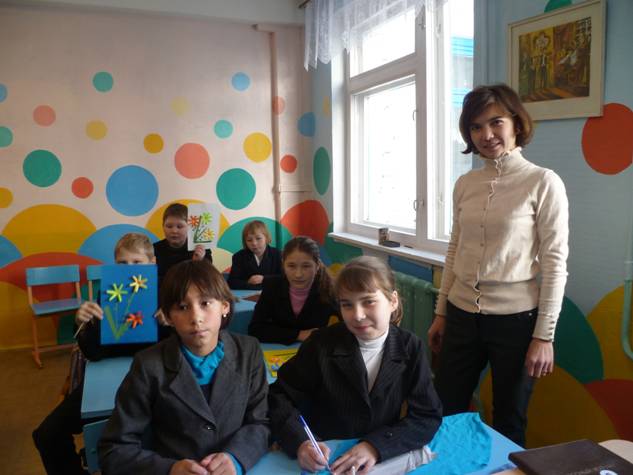 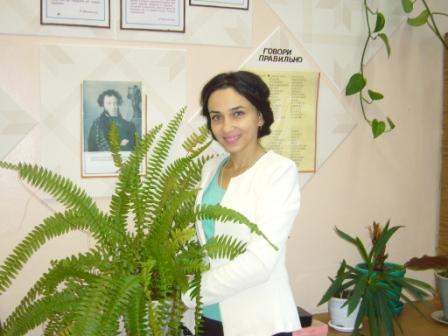 